2021年重庆市药品监管统计数据报告2022年8月办公室编制说	明本报告所用数据来源于《药品监督管理统计信息系统2021年年报》，数据报告期为2021年全年，报告分别对药品、医疗器械、化妆品的相关情况进行了汇总分析，供工作参考。目	录一、基本情况（一）机构人员情况	6（二）药品GSP检查员情况	6（三）医疗器械GMP检查员情况	6（四）化妆品检查员情况	7（五）执业药师注册人员继续教育情况	7二、药品监督管理（一）药品经营批发企业情况	7（二）药品经营零售企业情况	7（三）药品生产企业日常监管情况	7（四）药品经营批发日常监管情况	8（五）药品经营零售日常监管情况	8（六）麻醉、精神药品和药品交易类易制毒化学品生产经营情况....8三、医疗器械监督管理（一）医疗器械生产企业基本情况	9（二）医疗器械生产企业日常监管情况	9（三）医疗器械经营企业基本情况	9（四）医疗器械经营、使用日常监管情况	10四、化妆品监督管理（一）化妆品生产企业日常监管情况	10五、其他（一）行政复议情况	10（二）行政诉讼情况	11（三）科研情况	11附表12	麻醉药品、精神药品和药品类易制毒化学品生产定点情况表……………………………………………………………………………22	附表13	麻醉药品、精神药品和药品类易制毒化学品经营定点情况表基本情况（一）机构人员情况截至 2021年底，市药品监管系统共有市级行政机构1个、直属行政机构4个（检查一局、检查二局、检查三局、检查四局）、市局直属事业单位 10 个（市食品药品检验检测研究院 1 个、片区食品药品检验所 4 个，市药品技术审评认证中心、市药品不良反应监测中心、重庆医疗器械质量检验中心、市医药科技学校、中国药业杂志社各 1 个）。截止2021年底，市药品监管系统行政机构编制 312个，其中事业编制18个，实际到岗 286人 ；直属事业单位编制 608个，实际到岗605人，事业单位人员按职称划分，高级职称 129人、中级职称 184人、初级职称103人。详见附表 1、附表 2。（二）药品GSP检查员情况截至2021年底，全市实有药品 GSP 认证检查员 149人，其中行政机关2人、检验检测机构33人、检查机构114人、其他单位0人，全年总检查次数（人次）1084次。详见附表 3。（三）医疗器械GMP检查员情况截至 2021年底，全市实有医疗器械 GMP 检查员113人，其中行政机关 6人、检验检测机构 8人、审评中心 42人、检查机构39人、其他单位 18人，全年总检查次数（人次）837次。详见附表 4。（四）化妆品检查员情况截至 2021年底，全市实有化妆品检查员38人，其中行政机关3人、检验检测机构 7人、审评中心 13人，检查机构15人，全年总检查次数（人次）80次。详见附表 5。（五）执业药师注册人员继续教育情况        截至2021年底，全市参加继续教育人数25186人。详见附表 6。二、药品监督管理（一）药品经营批发企业情况2021年我市实有药品经营批发企业845家，法人批发725家，非法人批发11家，零售连锁总部数量109家；其中生物制药541家，专营药品类体外诊断试剂43家，专营中药材、中药饮片9家。详见附表7。（二）药品经营零售企业情况2021年我市实有药品经营零售企业17736家，零售连锁门店数量8400家，零售9336家；其中专营乙类OTC 103家。详见附表8。（三）药品生产企业日常监管情况2021年全市药品监管系统出动监管执法人员1101人次，检查药品生产企业381家次，其中疫苗生产企业1家次、麻药、精神药品、易制毒化学品生产企业23家次，含血液制品、注射剂等高风险品种生产企业45 家次；发现违法生产企业2家次，发现违规生产企业22家次，完成整改的生产企业44家次，立案查处的生产企业12家次。详见附表 9。（四）药品经营批发日常监管情况2021年药品监管系统监督检查药品批发企业 1191 家次，发现违法违规 79家次，其中涉及经营假药0家次、涉及经营劣药9家次、无照经营 0家次、非法渠道购进药品5家次、涉及其他问题 65家次，完成整改80家次，立案查处企业28家次。详见附表 10。（五）药品经营零售日常监管情况2021年药品监督检查药品零售企业 81917家次，发现违法违规 1946家次，其中严重违反药品GSP的 520家次、涉及经营假药8家次、涉及经营劣药 432家次、无照经营 26 家次、非法渠道购进药品 85家次、涉及其他问题876 家次，完成整改 1869家次，立案查处企业 1059家次。详见附表 11。（六）麻醉药品、精神药品和药品交易类易制毒化学品生产经营情况截至 2021年底，全市实有麻醉药品定点生产企业 1 家、精神药品定点生产企业 5家；全市麻醉药品和第一类精神药品定点经营企业19 家，第二类精神药品定点经营企业83家。药品类易制毒化学品原料药定点经营企业2家。详见附表 12、附表 13。三、医疗器械监督管理（一）医疗器械生产企业基本情况截至 2021 年底，全市实有医疗器械生产企业 334家，其中生产一类医疗器械的企业147家、生产二类医疗器械的企业 250家、生产三类医疗器械的企业35家。详见附表 14。（二）医疗器械生产企业日常监管情况2021年全市检查医疗器械生产企业 815 家次，发现存在违法违规的企业 42 家次，完成整改 40 家次，立案查处的生产企业22家次。按照监督检查的企业类别分，检查含一类医疗器械产品生产企业184家次、含二类医疗器械产品生产企业 495家次、含三类医疗器械产品生产企业 198 家次。全面检查高风险含无菌医疗器械生产企业 147家次，其中植入性医疗器械的生产企业 18 家次、第三类医疗器械生产企业 83家次。详见附表 15。（三）医疗器械经营企业基本情况截至 2021 年底，全市实有医疗器械经营企业 13768家，其中仅从事第二类医疗器械经营的企业 11654家，仅从事第三类医疗器械经营的企业2114家，同时从事二、三类医疗器械经营的企业3305家；医疗器械批发企业3875家，医疗器械零售企业10794家，仅从事无菌医疗器械经营的企业1617家，仅从事无菌和植入性医疗器械经营的企业1655家，从事医疗器械网络销售的企业2133家。详见附表 16。（四）医疗器械经营、使用日常监管情况2021年全市检查医疗器械经营企业、使用单位、医疗器械网络交易服务第三方平台家次59664家次，其中经营企业37190家次，使用单位22426家次，发现存在违法违规行为的企业799家次，完成整改 785家次，立案查处466家次。详见附表 17。四、化妆品监督管理（一）化妆品生产企业日常监管情况2021年全市药品监管系统出动检查人次 237人，检查化妆品生产企业91次，抽验化妆品200批次，检出不合格化妆品0批次，飞行检查化妆品生产企业10次。详见附表 18。五、其他（一）行政复议情况2021 年市药品监管系统共收到对下级机关进行的复议申请8件，受理4件，其中药品1件，化妆品3件；被同级（或上级）政府审理的复议9件，受理9件，其中药品7件，医疗器械2件；对下级机关共作出复议决定4件，其中维持3件，撤销1件；对被同级（或上级）政府审理的复议决定8件。详见附表 19。（二）行政诉讼情况2021年全市涉及药品行政诉讼案件法院共受理21件（药品16件，医疗器械5件），其中原告撤诉3件，驳回起诉8件，一审判决驳回诉讼请求7件，二审驳回起诉3件。详见附表 20。（三）科研情况2021年全市药品监管系统开展科技项目 136个，科技经费总计3394.51万元、科技项目经费合计874.51万元。详见附表 21。附表1	行政机构编制、到 岗 人员基本情况表附表2	事业单位编制、到 岗 人员基本情况表附表3	药品GSP检查员情况表附表4	医疗器械GMP检查员情况表附表5	化妆品检查员情况表附表6	执业药师注册人员继续教育情况表附件7  药品经营批发企业情况表附件8  药品经营零售企业情况表附表9	药品生产日常监管情况表附表10	药品经营批发企业日常监管情况表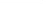 附表11  药品经营零售企业日常监管情况表附表12	麻醉药品、精神药品和药品类易制毒化学品生产定点情况表附表13	麻醉药品、精神药品和药品类易制毒化学品经营定点情况表附表14	医疗器械生产企业情况表附表15	医疗器械生产日常监督情况表附表16	医疗器械经营企业情况表附表17	医疗器械经营、使用日常监督情况表附表18	化妆品生产企业日常监督情况表附表19	药品监督管理行政复议案件情况表附表20	药品监督管理行政诉讼案件情况表附表21	科研情况汇总表           附 表           附 表附表1行政机构编制、到岗人员基本情况表	……………………12行政机构编制、到岗人员基本情况表	……………………12附表2事业单位编制、到岗人员基本情况表	……………………13事业单位编制、到岗人员基本情况表	……………………13附表3附表4药品GSP检查员情况表…………………………………… 15医疗器械GMP检查员情况表……………………………… 16    药品GSP检查员情况表…………………………………… 15医疗器械GMP检查员情况表……………………………… 16    附表5附表6           化妆品检查员情况表………………………………………17执业药师注册人员继续教育情况表………………………18化妆品检查员情况表………………………………………17执业药师注册人员继续教育情况表………………………18附表7药品经营批发企业情况表………………………………  18药品经营批发企业情况表………………………………  18附表8药品经营零售企业情况表…………………………………19药品经营零售企业情况表…………………………………19附表9药品生产日常监管情况表…………………………………19药品生产日常监管情况表…………………………………19附表10药品经营批发企业日常监管情况表………………………20药品经营批发企业日常监管情况表………………………20附表11药品经营零售企业日常监管情况表………………………21药品经营零售企业日常监管情况表………………………21………………………………………………………………………… 23………………………………………………………………………… 23附表14医疗器械生产企业情况表…………………………………24附表15 医疗器械生产日常监督情况表…………………………… 25附表16医疗器械经营企业情况表…………………………………26附表17医疗器械经营、使用日常监督情况表 ………………… 27附表18附表19化妆品生产企业日常监管情况表………………………28  药品监督管理行政复议案件情况表………………………29附表20 药品监督管理行政复议案件情况表………………………30附表21科研情况汇总表……………………………………………32指标名称代码合计综合药品监管化妆品监管医疗器械监管其他甲乙010203040506编制01312105112255020    其中：事业编制021844442到岗人数03286103111154215按学历划分按学历划分按学历划分按学历划分按学历划分按学历划分按学历划分按学历划分    博士研究生0422    硕士研究生0510428424228    大学06175736610197    大专075311    中专08    高中及以下09按职务划分按职务划分按职务划分按职务划分按职务划分按职务划分按职务划分按职务划分    部级10    厅局级118611    处级12107393581411    科级1312554487133    科级以下144642715按专业划分按专业划分按专业划分按专业划分按专业划分按专业划分按专业划分按专业划分    药学专业15651936451    医学专业16471416413    食品、公共卫生及相关专业172286242    法律专业18541825335    化学专业19211    管理与经济专业20371614214    医疗器械及相关专业21    信息技术相关专业229243    其他专业2350259133按年龄划分按年龄划分按年龄划分按年龄划分按年龄划分按年龄划分按年龄划分按年龄划分    35岁及以下248829391181    36-40岁25572815374    41-45岁26461818253    46-50岁27511521663    51-54岁282169222    55岁及以上292379142指标名称代码数量甲乙01编制数01608到岗人数02605按职称划分按职称划分按职称划分        高级03129        中级04184        初级05103按学历划分按学历划分按学历划分        博士研究生0615        硕士研究生07183        大学08343        大专0956        中专103        高中及以下115按专业划分按专业划分按专业划分        药学专业12176        医学专业1351        食品、公共卫生及相关专业1461        法律专业1573        化学专业1647        管理与经济专业1755        医疗器械及相关专业1879        信息技术及相关专业19        其他专业2045按年龄划分按年龄划分按年龄划分        35岁及以下21203        36-40岁22113        41-45岁2369        46-50岁2485        51-54岁2578        55岁及以上2657项目项目代码GSP甲甲乙01本年末具有资格人数本年末具有资格人数01149其中 ：可从事检查工作的检查员人数其中 ：可从事检查工作的检查员人数02149按学历划分硕士研究生及以上0341按学历划分大学04103按学历划分大专055按学历划分中专060按学历划分高中及以下070按职称划分高级0869按职称划分中级0912按职称划分初级101按所在单位划分行政机关112按所在单位划分检验检测机构1233按所在单位划分检查机构13114按所在单位划分其他单位140培训情况检查员初次培训（人次）1549培训情况检查员继续培训（人次）1680本年总检查次数（人次）本年总检查次数（人次）171084项目项目代码医疗器械质量管理规范检查甲甲乙01本年末具有资格人数本年末具有资格人数01113其中：可从事检查工作的检查员人数其中：可从事检查工作的检查员人数02113按学历划分硕士研究生及以上0343按学历划分大学0464按学历划分大专056按学历划分中专060按学历划分高中及以下070按职称划分高级0831按职称划分中级0916按职称划分初级102按检查经验分3年以下检查经验1139按检查经验分3年到5年检查经验1241按检查经验分5年以上检查经验1333按所在单位划分行政机关146按所在单位划分检验检测机构158按所在单位划分审评中心1642按所在单位划分检查机构1739按所在单位划分其他单位1818本年总检查次数（人次）本年总检查次数（人次）19837项目项目代码化妆品质量管理规范检查甲甲乙01本年末具有资格人数本年末具有资格人数0138其中：可从事现场检查工作的检查员人数其中：可从事现场检查工作的检查员人数0238按学历划分硕士研究生及以上0314按学历划分大学0421按学历划分大专053按学历划分中专060按学历划分高中及以下070按职称划分高级0816按职称划分中级099按职称划分初级100按所在单位划分行政机关113按所在单位划分检验检测机构127按所在单位划分审评中心1313按所在单位划分检查机构1415按所在单位划分其他单位150本年总检查次数（人次）本年总检查次数（人次）1680项目代码参加继续教育人数甲乙03重庆2225186项目代码合计法人批发非法人批发零售连锁总部数量甲乙01020304本期末实有企业数量0184572511109其中：生物制品02541437995其中：专营药品类体外诊断试剂03434300其中：专营中药材、中药饮片049900项目代码合计零售连锁门店数量零售甲乙010203本期末实有企业数量011773684009336其中：专营乙类OTC021033271指标名称指标名称计量单位代码数量甲甲乙丙01检查生产企业家次检查生产企业家次家次01381其中：疫苗生产企业家次021    麻药、精神药品、易制毒化学品生产企业家次0323含血液制品、注射剂等高风险品种的生产企业家次0445出动检查人次出动检查人次人次051101发现违法的生产企业发现违法的生产企业家次062发现违规的生产企业发现违规的生产企业家次0722完成整改的生产企业完成整改的生产企业家次0844立案查处的生产企业立案查处的生产企业家次0912指标名称指标名称计量单位代码批发企业甲甲乙丙01检查经营企业家次检查经营企业家次家次011191发现违法违规的经营企业发现违法违规的经营企业家次0279涉及假药家次030涉及劣药家次049无照经营家次050非法渠道购进药品家次065其他家次0765完成整改的经营企业完成整改的经营企业家次0880立案查处企业立案查处企业家0928指标名称指标名称计量单位代码零售企业甲甲乙丙01检查经营企业家次检查经营企业家次家次0181917发现违法违规的经营企业发现违法违规的经营企业家次021946严重违反GSP03520涉及假药家次048涉及劣药家次05432无照经营家次0626非法渠道购进药品家次0785其他家次08876完成整改的经营企业完成整改的经营企业家次091869立案查处企业立案查处企业家101059项目项目项目计量单位代码上期末实有本期新增本期减少期末实有甲甲甲乙丙01020304麻醉药品定点生产企业数量麻醉药品定点生产企业数量麻醉药品定点生产企业数量家011001含原料药含原料药家020000含制剂含制剂家031001精神药品定点生产企业数量精神药品定点生产企业数量精神药品定点生产企业数量家044105第一类定点生产企业数量第一类定点生产企业数量家050000其中 ：含原料药家060000含制剂家070000第二类定点生产企业数量第二类定点生产企业数量家084105其中 ：含原料药家093003含制剂家103104麻醉药品、精神药品定点生产企业数量麻醉药品、精神药品定点生产企业数量麻醉药品、精神药品定点生产企业数量家114105药品类易制毒化学品定点生产企业数量药品类易制毒化学品定点生产企业数量药品类易制毒化学品定点生产企业数量家121001项目项目计量单位代码期末实有期末实有甲甲乙丙0101麻醉药品和第一类精神药品定点经营企业数量麻醉药品和第一类精神药品定点经营企业数量家011919全国性批发企业数量家020210区域性批发企业数量家03031819第二类精神药品定点经营企业数量第二类精神药品定点经营企业数量家048383从事第二类精神药品批发企业数量家050583740药品零售连锁企业数量家06060740药品类易制毒化学品原料药定点经营企业数量药品类易制毒化学品原料药定点经营企业数量家0722项目项目项目计量单位代码数量甲甲甲乙丙01生产企业情况生产一类医疗器械产品的企业数量生产一类医疗器械产品的企业数量家01147生产企业情况生产二类医疗器械产品的企业数量生产二类医疗器械产品的企业数量家02250生产企业情况生产三类医疗器械产品的企业数量生产三类医疗器械产品的企业数量家0335生产企业情况生产企业总数生产企业总数家04334生产企业情况其中 ：仅无菌家0556生产企业情况仅植入性家063生产企业情况无菌/植入性家075生产企业情况体外诊断试剂（IVD）家0838生产企业情况定制式义齿家0930项目项目计量单位代码数量甲甲乙丙01检查生产企业家次检查生产企业家次家次01815其中：含一类医疗器械产品的生产企业其中：含一类医疗器械产品的生产企业家次02184其中：未通过检查其中：未通过检查家次032其中：含二类医疗器械产品的生产企业其中：含二类医疗器械产品的生产企业家次04495其中：未通过检查其中：未通过检查家次054其中：含三类医疗器械产品的生产企业其中：含三类医疗器械产品的生产企业家次06198其中：未通过检查其中：未通过检查家次071重点企业国家重点监管企业家次0853重点企业省重点监管企业家次09178全面检查高风险企业含无菌医疗器械的生产企业家次10147全面检查高风险企业其中：未通过检查家次113全面检查高风险企业含植入性医疗器械的生产企业家次1218全面检查高风险企业其中：未通过检查家次131全面检查高风险企业第三类医疗器械的生产企业家次1483全面检查高风险企业其中：未通过检查家次151医疗器械生产企业飞行检查省级及以下组织家次1612医疗器械生产企业飞行检查停产整改家次172存在违法违规的生产企业存在违法违规的生产企业家次1842完成整改的生产企业完成整改的生产企业家次1940立案查处的生产企业立案查处的生产企业家次2022项目项目计量单位代码数量甲甲乙丙01经营企业情况仅从事第二类医疗器械经营的企业家0111654经营企业情况仅从事第三类医疗器械经营的企业家022114经营企业情况同时从事第二、三类医疗器械经营的企业家033305经营企业情况医疗器械批发企业家043875经营企业情况医疗器械零售企业家0510794经营企业情况仅从事无菌医疗器械经营的企业家061617经营企业情况仅从事植入性医疗器械经营的企业家07367经营企业情况同时从事无菌和植入性医疗器械经营的企业家081655经营企业情况从事体外诊断试剂(IVD) 经营的企业家092287经营企业情况为其他医疗器械生产经营企业提供贮存、配送服务的医疗器械经营企业家1034从事医疗器械网络销售的企业家112133项目项目计量单位代码数量甲甲乙丙01检查经营企业、使用单位、医疗器械网络交易服务第三方平台家次检查经营企业、使用单位、医疗器械网络交易服务第三方平台家次家次0159664其中经营企业家次0237190其中使用单位家次0322426其中医疗器械网络交易服务第三方平台数家次04        48省级及以下组织医疗器械经营企业飞行检查省级及以下组织医疗器械经营企业飞行检查家次05794存在违法违规的企业或单位存在违法违规的企业或单位家次06799其中经营企业家次07441其中使用单位家次08356其中医疗器械网络交易服务第三方平台数家次092完成整改的企业或单位完成整改的企业或单位家次10785其中经营企业家次11449其中使用单位家次12334其中医疗器械网络交易服务第三方平台数家次132立案查处的企业或单位立案查处的企业或单位家次14466其中经营企业家次15177其中使用单位家次16287其中医疗器械网络交易服务第三方平台数家次172移交卫生部门处理的单位移交卫生部门处理的单位家次181指标名称计量单位代码数量甲乙丙01检查化妆品生产企业次数家次0191出动检查人次人次02237抽验化妆品批次批次03200检出不合格化妆品批次批次040飞行检查化妆品生产企业次数家次0510责令暂停生产企业家次家次060完成整改后恢复生产企业家次家次070项目项目代码对下级机关进行的复议被同级（或上级）政府审理的复议被本部门审理的复议甲甲乙010203申请申请0189—受理受理0249—药品0317—医疗器械0402—化妆品0530—其他0600—中止中止0700—终止申请人撤回0800—终止达成和解0900—终止其他1000—调解调解1101—复议决定驳回复议申请1200—复议决定维持1338—复议决定确认违法1400—复议决定撤销、部分撤销1510—复议决定变更1600—复议决定责令限期履行职责1700—复议决定合计1848—复议决定其中 ：给予赔偿1900—指标名称指标名称指标名称代码药品医疗器械化妆品其他合计甲甲甲乙0102030405法院受理法院受理法院受理011650021一审原告撤诉原告撤诉0230003一审驳回起诉驳回起诉0380008一审中止、终结中止、终结0400000一审判决结果驳回诉讼请求0542017一审判决结果确认违法、无效0600000一审判决结果撤销、部分撤销0700000一审判决结果变更0800000一审判决结果责令履行职责0900000一审判决结果其他1000000一审判决结果判决合计1142017一审判决结果其中 ：给予赔偿1200000二审原告撤诉原告撤诉1300000二审驳回起诉驳回起诉1430003二审中止、终结中止、终结1500000二审判决结果维持原判1601001二审判决结果改判1700000二审判决结果发回重审1800000二审判决结果判决合计1901001二审判决结果其中 ：给予赔偿2000000指标名称指标名称计量单位代码数量甲甲乙丙01  科技经费总计  科技经费总计万元013394.51  科技项目经费合计  科技项目经费合计万元02874.51                其中：软课题                其中：软课题万元030  科技项目数合计  科技项目数合计项04136                其中：软课题                其中：软课题项050科技成果情况科技成果情况科技成果情况科技成果情况科技成果情况         成果评价项数         成果评价项数项061         成果转让项数         成果转让项数项070         成果转让费合同金额         成果转让费合同金额万元080.00         成果推广项数         成果推广项数项090科技成果获奖情况科技成果获奖情况科技成果获奖情况科技成果获奖情况科技成果获奖情况         获奖数量合计         获奖数量合计项100                  其中:软课题                  其中:软课题项110                  国家级奖    一等项120                  国家级奖    二等项130                  国家级奖    小计项140                  省部级奖    一等项150                  省部级奖    二等项160                  省部级奖    三等项170                  省部级奖   小计项180                  社会力量奖项190